МУНИЦИПАЛЬНОЕ БЮДЖЕТНОЕ ОБЩЕОБРАЗОВАТЕЛЬНОЕ УЧРЕЖДЕНИЕ «СРЕДНЯЯ ОБЩЕОБРАЗОВАТЕЛЬНАЯ ШКОЛА______________ЧЕРНЯНСКОГО РАЙОНА БЕЛГОРОДСКОЙ ОБЛАСТИ»____________309586, РФ,  Белгородская область, Чернянский район ,с.Волотово,  ул. Центральная, 40,                                                                                   тел/ факс.(47 232)-4-92-23, e-mail: shvolotovo@yandex.ru                                                                            П Р И К А З27 марта 2020 года                                                                                                                 № 77О приостановлении образовательной
деятельности в образовательном учреждении      В соответствии с Указом Президента Российской Федерации от 25 марта 2020 года № 206, с целью обеспечения соблюдения Федерального закона от 30.03.1999 № 52-ФЗ«О санитарно-эпидемиологическом благополучии населения», постановлений Главного государственного санитарного врача РФ от 24.01.2020 № 2 «О дополнительных мероприятиях по недопущению завоза и распространения новой коронавирусной инфекции, вызванной COVID-2019», от 02.03.2020 № 5 «О дополнительных мерах по снижению рисков завоза и распространения новой коронавирусной инфекции », с учетом письма Федеральной службы по надзору в сфере защиты прав потребителей и благополучия человека от 23 января 2020 г. № 02/776-2020-23 «О профилактике коронавирусной инфекции», приказа Минобрнауки России от 29 января 2020 г. № 146 «О мерах по предупреждению распространения коронавирусной инфекции», Письма ФМБА России от 28.02.2020 № 32-024/159 «О дополнительных мерах по профилактике COVID-2019» и др., приказом управления образования администрации Чернянского района от 27.03.2020 № 307 "О приостановлении образовательной деятельности в образовательных организациях района" приказываю: 1.Объявить в МБОУ "СОШ с. Волотово" нерабочими дни с 30.03.2020 по 03.04.2020 года с сохранением заработной платы работникам учреждения. 2. Внести изменения в календарный учебный график и рабочие программы учебных предметов и курсов внеурочной деятельности. 3. Обеспечить с 6.04.2020 года реализацию программ начального общего и основного общего образования в дистанционной форме с учетом имеющихся технических возможностей у обучающихся.4. Классным руководителям проинформировать о принятых мерах учащихся и их родителей(законных представителей)	
 4. Организовать дежурство в образовательном учреждении в соответствии с графиком (приложение 1). 5. Контроль за исполнением приказа оставляю за собой..        И.о директора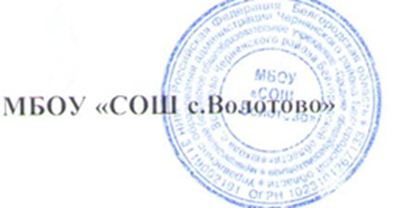 О.В.Свиридова